Lesson 6 Practice ProblemsClassify each function as odd, even, or neither.Here is a graph of a function  for .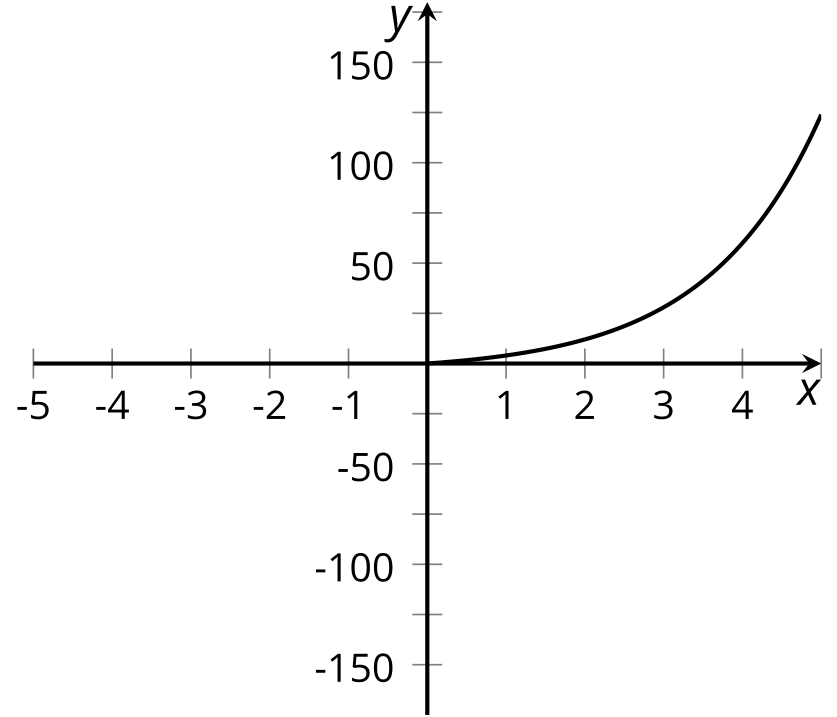 The function  is even and takes the same values as  for . Sketch a graph of .The function  is odd and takes the same values as  for . Sketch a graph of .The linear function  is given by . If  is even, what can you conclude about  and ? Here are the graphs of  and  for a function .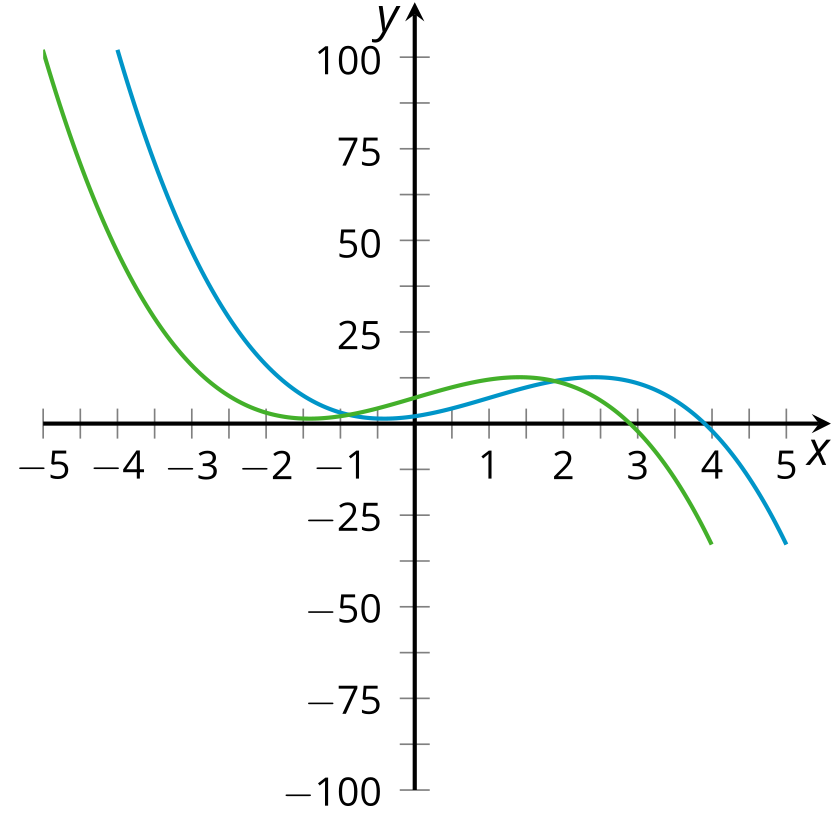 Which graph corresponds to each equation? Explain how you know.(From Unit 5, Lesson 2.)Write an expression for two of the graphs in terms of .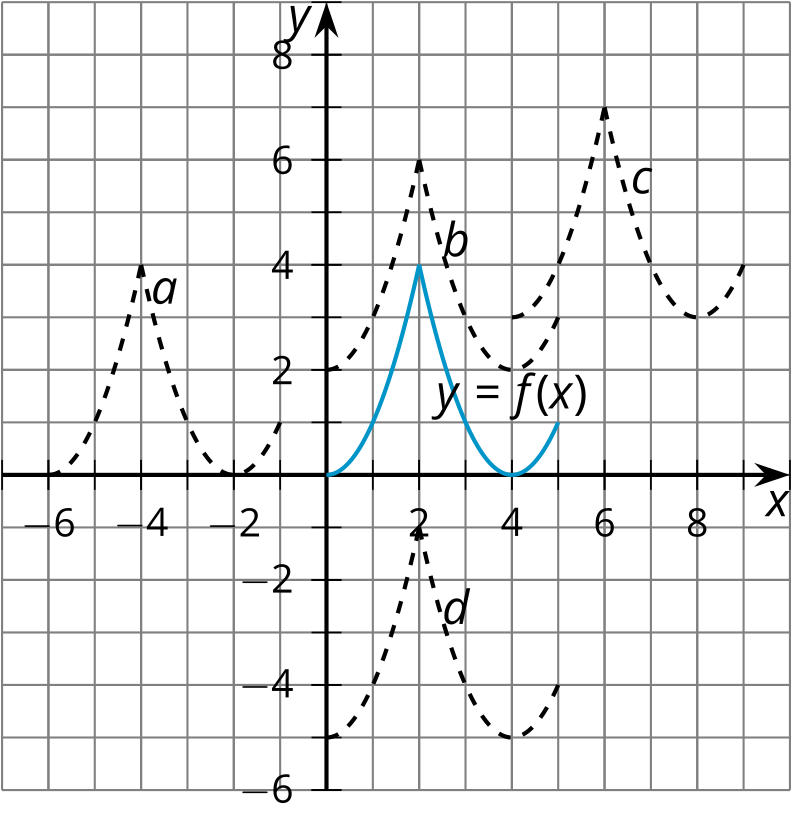 (From Unit 5, Lesson 3.)Here is a graph of the function  given by .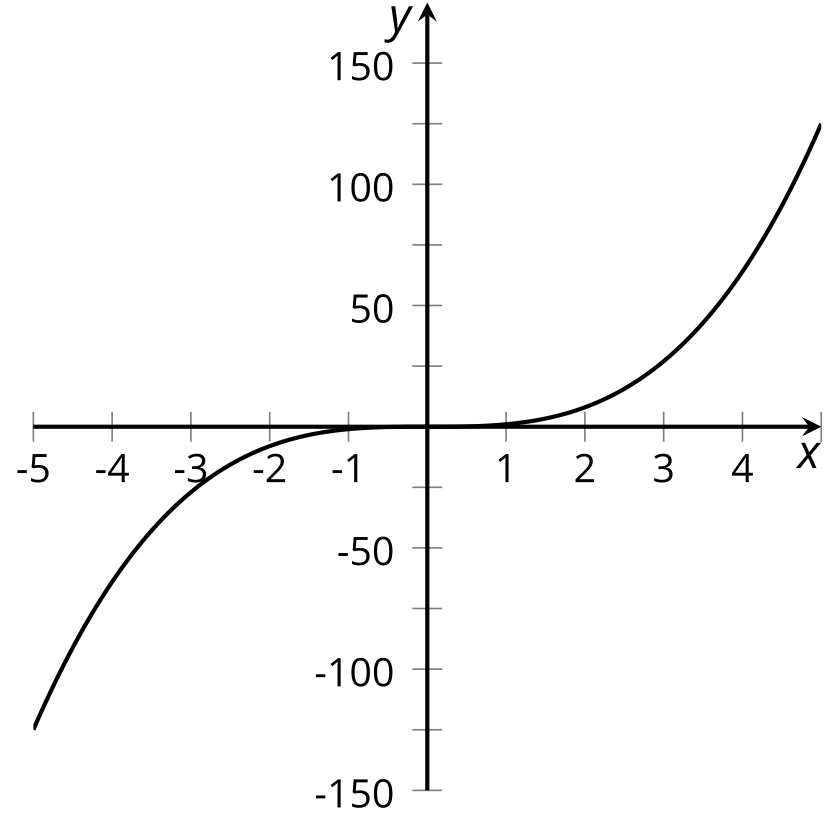 What happens if you reflect the graph across the -axis and then across the -axis?Is  even, odd, or neither?(From Unit 5, Lesson 5.)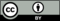 © CC BY 2019 by Illustrative Mathematics®